УТВЕРЖДАЮ_________________________________(ф.и.о. руководителя органа местногосамоуправления)_____________________(подпись)_____________________(дата)План по устранению недостатков, выявленных в ходе независимой оценки качества условий оказания услуг организациями всфере культуры, охраны здоровья, образования, социального обслуживания и федеральными учреждениямимедико-социальной экспертизы2ПЛАНпо устранению недостатков, выявленных в ходе независимой оценки качества условий оказания услуг 1МКОУ «Талицкая СОШ № 55»на 2 полугодие 2019годонлайн опросов. Поддерживать на том же3456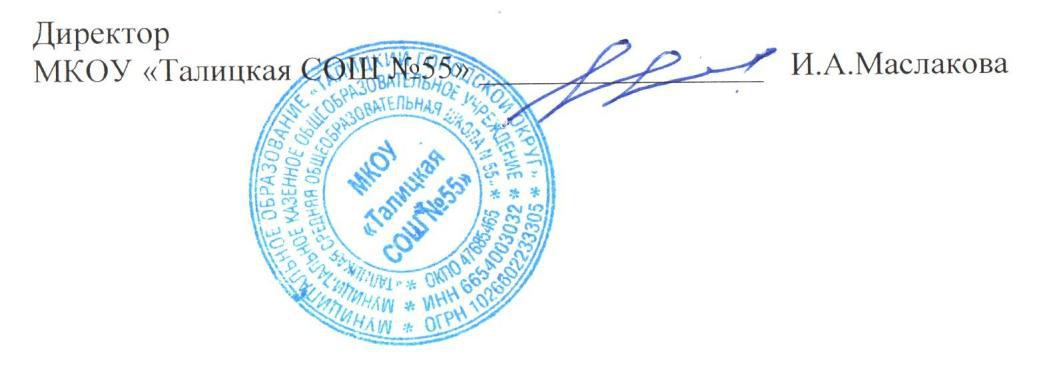 Недостатки, выявленные в ходеНедостатки, выявленные в ходеНедостатки, выявленные в ходеНаименованиеНаименованиеПлановыйПлановыйОтветственныйСведения о ходе реализации мероприятия2Сведения о ходе реализации мероприятия2Сведения о ходе реализации мероприятия2независимой оценки качества условийнезависимой оценки качества условийнезависимой оценки качества условийнезависимой оценки качества условиймероприятия помероприятия посрокисполнительреализованные меры пореализованные меры пофактическийоказания услуг организациейоказания услуг организациейоказания услуг организациейустранению недостатков,устранению недостатков,устранению недостатков,реализацииреализации(с указаниемустранению выявленныхустранению выявленныхсроквыявленных в ходевыявленных в ходемероприятимероприятифамилии, имени,недостатковнедостатковреализациинезависимой оценкинезависимой оценкияотчества икачества условийкачества условийдолжности)оказания услугоказания услугорганизациейорганизациейI. Открытость и доступность информации об организации или о федеральном учреждении медико-социальной экспертизыI. Открытость и доступность информации об организации или о федеральном учреждении медико-социальной экспертизыI. Открытость и доступность информации об организации или о федеральном учреждении медико-социальной экспертизыI. Открытость и доступность информации об организации или о федеральном учреждении медико-социальной экспертизыI. Открытость и доступность информации об организации или о федеральном учреждении медико-социальной экспертизыI. Открытость и доступность информации об организации или о федеральном учреждении медико-социальной экспертизыI. Открытость и доступность информации об организации или о федеральном учреждении медико-социальной экспертизыI. Открытость и доступность информации об организации или о федеральном учреждении медико-социальной экспертизыI. Открытость и доступность информации об организации или о федеральном учреждении медико-социальной экспертизыI. Открытость и доступность информации об организации или о федеральном учреждении медико-социальной экспертизыI. Открытость и доступность информации об организации или о федеральном учреждении медико-социальной экспертизыI. Открытость и доступность информации об организации или о федеральном учреждении медико-социальной экспертизыI. Открытость и доступность информации об организации или о федеральном учреждении медико-социальной экспертизыНедостаточная полнота и актуальностьНедостаточная полнота и актуальностьНедостаточная полнота и актуальностьНедостаточная полнота и актуальностьПоддерживатьПоддерживатьсостояниеВтечениеПолыгалова   НОбновляется,размещаетсяПостоянноинформацииоборганизации,организации,официальногоофициальногосайта  ООвсего периодавсего периодаМ ,актуальная информация;актуальная информация;осуществляющейобразовательнуюобразовательнуюна прежнем уровне.на прежнем уровне.на прежнем уровне.деятельность,размещеннойразмещеннойнаПоддерживатьПоддерживатьофициальном сайте организации в сетиофициальном сайте организации в сетиофициальном сайте организации в сетиофициальном сайте организации в сетиактуальную информациюактуальную информациюактуальную информацию«Интернет»опедагогическихпедагогическихработникахработникахнаофициальном сайте ОО.официальном сайте ОО.официальном сайте ОО.Рассмотреть техническуюРассмотреть техническуюРассмотреть техническуюВыполненовозможность размещениявозможность размещениявозможность размещениянаофициальном   сайтеофициальном   сайтеуровнедоступностьВ течение всегосведенийсведенийоходеОсуществляется   мониторингОсуществляется   мониторингОсуществляется   мониторингОсуществляется   мониторингОсуществляется   мониторингОсуществляется   мониторингОсуществляется   мониторингпериодарассмотрениярассмотрениярассмотренияфункционированияфункционированияфункционированияфункционированиянаобращений,обращений,поступившихпоступившихпоступившихофициальномофициальномофициальномсайтесайтеразделаразделаотзаинтересованныхзаинтересованныхзаинтересованныхзаинтересованных«Обращение«Обращение«Обращениеграждан.граждан.граждан».граждан».Поитогамитогамрассмотрениярассмотрениярассмотренияобращенийобращенийобращенийпринимаютсяпринимаютсяпринимаютсясоответствующие меры.соответствующие меры.соответствующие меры.соответствующие меры.соответствующие меры.соответствующие меры.II. Комфортность условий предоставления услугII. Комфортность условий предоставления услугII. Комфортность условий предоставления услугII. Комфортность условий предоставления услугII. Комфортность условий предоставления услугII. Комфортность условий предоставления услугII. Комфортность условий предоставления услугСоздание   условий   для   охраны   иОбеспечитьОбеспечитьотсутствиеотсутствиеВтечениеАдминистрацияПредписаний нетПредписаний нетПредписаний нетПредписаний нет2укрепления   здоровья,   организациипредписанийпредписанийпредписанийнадзорныхнадзорныхвсего периодавсего периодаполугодиепитания обучающихсяорганов    поорганов    поорганов    повопросамвопросам2019горганизацииорганизацииорганизациипитания,питания,обеспечитьобеспечитьбезопасностьбезопасностьбезопасностьсубъектовсубъектовСоздание условий для охраныСоздание условий для охраныСоздание условий для охраныСоздание условий для охраныСоздание условий для охраныСоздание условий для охраныСоздание условий для охраныобразовательныхобразовательныхобразовательныхобразовательныхиукрепленияукрепленияукрепленияздоровья,здоровья,отношений.отношений.организацииорганизацииорганизациипитанияпитанияобучающихся:обучающихся:обучающихся:-соблюдение-соблюдение-соблюдениенормпитания100%питания100%питания100%-всепедагогическиепедагогическиепедагогическиепедагогическиеГрафик по повышению квалификацииработники обученыработники обученыработники обученыработники обученыработники обученынавыкамнавыкамоказания первой помощиоказания первой помощиоказания первой помощиоказания первой помощиоказания первой помощиоказания первой помощиПо плану-ежегодный-ежегодный-ежегодныймедосмотрмедосмотрмедосмотручителей и работниковучителей и работниковучителей и работниковучителей и работниковучителей и работниковучителей и работников-недостаточные возможности развитияУлучшатьУлучшатьусловияусловияпоВтечениеАдминистрацияПовысиласьПовысиласьПовысиласьактивностьактивностьактивностьВ течение всеготворческих способностей и интересовразвитиюразвитиютворческихтворческихвсего периодавсего периодаучастияучастияобучающихсяобучающихсяобучающихсяобучающихсявпериодаобучающихся,  включая  их  участие  вспособностей и интересовспособностей и интересовспособностей и интересовспособностей и интересовспособностей и интересовмероприятияхмероприятияхмероприятияхразличногоразличногоразличногоконкурсах и олимпиадах (в том числеконкурсах и олимпиадах (в том числеконкурсах и олимпиадах (в том числеконкурсах и олимпиадах (в том числеобучающихсянауровня:вконкурсахиуровня:вконкурсахиуровня:вконкурсахиво всероссийских и международных),во всероссийских и международных),во всероссийских и международных),во всероссийских и международных),всероссийскихиолимпиадах,олимпиадах,смотрах,выставках,  смотрах,  физкультурныхвыставках,  смотрах,  физкультурныхвыставках,  смотрах,  физкультурныхвыставках,  смотрах,  физкультурныхмеждународных уровнях.международных уровнях.спортивных мероприятияхспортивных мероприятияхспортивных мероприятияхмероприятиях,мероприятиях,спортивныхспортивныхмероприятиях,    в    том    числе    вмероприятиях,    в    том    числе    вмероприятиях,    в    том    числе    вмероприятиях,    в    том    числе    вофициальныхофициальныхспортивныхспортивныхУчастие в муниципальном туре олимпиад: 11 победителей, 33 призера;Участие в муниципальном туре олимпиад: 11 победителей, 33 призера;Участие в муниципальном туре олимпиад: 11 победителей, 33 призера;ноябрьсоревнованиях,  и  других  массовыхсоревнованиях,  и  других  массовыхсоревнованиях,  и  других  массовыхсоревнованиях,  и  других  массовыхмероприятияхмероприятияхРайонный турслет 4м;Осенний кросс – 1 место;Первенство по волейболу-дев. 1 место;Мини –футбол в школу – 3место среди 3-4 классов;Участие в Коссе Нации, в областном кроссе лыжников (Богданович);Районный турслет 4м;Осенний кросс – 1 место;Первенство по волейболу-дев. 1 место;Мини –футбол в школу – 3место среди 3-4 классов;Участие в Коссе Нации, в областном кроссе лыжников (Богданович);Районный турслет 4м;Осенний кросс – 1 место;Первенство по волейболу-дев. 1 место;Мини –футбол в школу – 3место среди 3-4 классов;Участие в Коссе Нации, в областном кроссе лыжников (Богданович);III. Доступность услуг для инвалидовIII. Доступность услуг для инвалидовIII. Доступность услуг для инвалидовIII. Доступность услуг для инвалидовотсутствиевозможности  оказаниявозможности  оказаниявозможности  оказанияВведениевштатноеС 01.09.2019С 01.09.2019АдминистрацияобучающимсяобучающимсярасписаниешколыНе выполненоНе выполненовтороепсихолого-педагогической,психолого-педагогической,психолого-педагогической,педагога-психолога,педагога-психолога,полугодиемедицинской и социальной помощимедицинской и социальной помощимедицинской и социальной помощисоциального педагогасоциального педагога2019г- оборудование кабинета- оборудование кабинетадля логопедаВАдминистрацияОборудован кабинет логопедаОборудован кабинет логопедаОборудован кабинет логопедатечение всеготечение всегопериодапериодаотсутствиеусловий(недостаточный(недостаточныйМатериально-ресурсноеМатериально-ресурсноеВтечениеАдминистрацияуровень)   организации   обучения   иуровень)   организации   обучения   иуровень)   организации   обучения   иуровень)   организации   обучения   иобеспечениевсего периодавсего периодавоспитанияобучающихсяобучающихсясобразовательногообразовательногоограниченнымиограниченнымивозможностямивозможностямипроцессасздоровья и инвалидовздоровья и инвалидовдетьми-инвалидамидетьми-инвалидамиИнформированиеИнформированиеиВтечениеконсультированиеконсультированиеСовершенствоватьСовершенствоватьвсего периодавсего периодаАдминистрацияребенка-инвалида и членов егоребенка-инвалида и членов егоребенка-инвалида и членов его2 полугодиеусловия длясемьиповопросаминдивидуальной работыиндивидуальной работыадаптивнойфизическойежемесячнос ОВЗкультурыиадаптивногоспорта   всоответствии   ссоответствии   срекомендациями ИПРАрекомендациями ИПРАрекомендациями ИПРАСоставленыиндивидуальныеиндивидуальныеобразовательныеобразовательныемаршруты.Регулярные заседания ПМП(к)Регулярные заседания ПМП(к)Регулярные заседания ПМП(к)IV. Доброжелательность, вежливость работников организации или федерального учреждения медико-социальной экспертизыIV. Доброжелательность, вежливость работников организации или федерального учреждения медико-социальной экспертизыIV. Доброжелательность, вежливость работников организации или федерального учреждения медико-социальной экспертизыIV. Доброжелательность, вежливость работников организации или федерального учреждения медико-социальной экспертизыIV. Доброжелательность, вежливость работников организации или федерального учреждения медико-социальной экспертизыIV. Доброжелательность, вежливость работников организации или федерального учреждения медико-социальной экспертизыIV. Доброжелательность, вежливость работников организации или федерального учреждения медико-социальной экспертизыIV. Доброжелательность, вежливость работников организации или федерального учреждения медико-социальной экспертизыIV. Доброжелательность, вежливость работников организации или федерального учреждения медико-социальной экспертизыIV. Доброжелательность, вежливость работников организации или федерального учреждения медико-социальной экспертизыIV. Доброжелательность, вежливость работников организации или федерального учреждения медико-социальной экспертизыIV. Доброжелательность, вежливость работников организации или федерального учреждения медико-социальной экспертизыIV. Доброжелательность, вежливость работников организации или федерального учреждения медико-социальной экспертизыIV. Доброжелательность, вежливость работников организации или федерального учреждения медико-социальной экспертизыIV. Доброжелательность, вежливость работников организации или федерального учреждения медико-социальной экспертизыIV. Доброжелательность, вежливость работников организации или федерального учреждения медико-социальной экспертизыНедостаточнаяНедостаточнаядолядоля(8,24балла)ПродолжатьПродолжатьВтечениеАдминистрацияРеализация ежегодного планаРеализация ежегодного планаРеализация ежегодного планаполучателей  образовательныхполучателей  образовательныхполучателей  образовательныхполучателей  образовательныхполучателей  образовательныхуслуг,совершенствовать работусовершенствовать работусовершенствовать работусовершенствовать работувсего периодавсего периодаповышениюквалификации:квалификации:удовлетворенныхудовлетворенныхудовлетворенныхкомпетентностьюкомпетентностьюкомпетентностьюпоповышениюповышениюповышениючеловекработников  организации,  от  общегоработников  организации,  от  общегоработников  организации,  от  общегоработников  организации,  от  общегоработников  организации,  от  общегоработников  организации,  от  общегокомпетентностикомпетентностикомпетентностичислаопрошенныхопрошенныхопрошенныхполучателейполучателейработников ООработников ООПолучили квалификационнуюПолучили квалификационнуюПолучили квалификационнуюобразовательных услугобразовательных услугобразовательных услугобразовательных услугкатегорию 7 человек;категорию 7 человек;категорию 7 человек;СозданиеусловийусловийдляпсихологическойпсихологическойпсихологическойбезопасностибезопасностииФункционируетФункционируетслужбакомфортностикомфортностив  ОУ  нав  ОУ  намедиации (примерения)медиации (примерения)медиации (примерения)установлениеустановлениеСостоялось два заседания. Имеются протоколыСостоялось два заседания. Имеются протоколыСостоялось два заседания. Имеются протоколывзаимоотношенийвзаимоотношенийвзаимоотношенийпедагогическихпедагогическихработниковсобучающимисяобучающимисятродителямиV. Удовлетворенность условиями оказания услугV. Удовлетворенность условиями оказания услугV. Удовлетворенность условиями оказания услугV. Удовлетворенность условиями оказания услугV. Удовлетворенность условиями оказания услугV. Удовлетворенность условиями оказания услугV. Удовлетворенность условиями оказания услугНедостаточно высока доля (6,6Недостаточно высока доля (6,6Недостаточно высока доля (6,6Недостаточно высока доля (6,6Недостаточно высока доля (6,6ПродолжатьПродолжатьВтечениеАдминистрацияПополнениеиобновлениевтороебалла)получателейполучателейсовершенствоватьсовершенствоватьсовершенствоватьвсего периодавсего периодаматериальной  базы  в  рамкахматериальной  базы  в  рамкахматериальной  базы  в  рамкахполугодиеобразовательныхобразовательныхобразовательныхуслуг,материально-материально-бюджетной сметы.бюджетной сметы.бюджетной сметы.2019гудовлетворенныхудовлетворенныхудовлетворенныхтехническоетехническоесостояниесостояниеЗакупленыучебники,материально-техническимматериально-техническимматериально-техническимматериально-техническимматериально-техническимОО;учебно-наглядныепособия,учебно-наглядныепособия,учебно-наглядныепособия,обеспечениемобеспечениеморганизации,  оторганизации,  оторганизации,  отучебная мебель.учебная мебель.общегочислачислаопрошенныхопрошенныхполучателейполучателейполучателейобразовательныхобразовательныхуслугуслугНедостаточно   высока   доля   (7,33Недостаточно   высока   доля   (7,33Недостаточно   высока   доля   (7,33Недостаточно   высока   доля   (7,33Недостаточно   высока   доля   (7,33ПродолжатьВтечениеАдминистрацияРеализациякомплекса2 полугодиебалла)получателейбалла)получателейбалла)получателейобразовательныхобразовательныхсовершенствоватьсовершенствоватьвсего периодавсего периодамероприятийпоуслуг,удовлетворенных   качествомудовлетворенных   качествомудовлетворенных   качествомудовлетворенных   качествомкачествоинформированиюинформированиюучастниковпредоставляемыхпредоставляемыхпредоставляемыхобразовательныхобразовательныхпредоставляемыхобразовательногообразовательногопроцесса  оуслуг,  от  общего  числа  опрошенныхуслуг,  от  общего  числа  опрошенныхуслуг,  от  общего  числа  опрошенныхуслуг,  от  общего  числа  опрошенныхуслуг,  от  общего  числа  опрошенныхобразовательных услугобразовательных услугспектрепредоставляемыхпредоставляемыхполучателей образовательных услугполучателей образовательных услугполучателей образовательных услугполучателей образовательных услугполучателей образовательных услугуслуг и их качестве( сайт,услуг и их качестве( сайт,услуг и их качестве( сайт,недостаточно высока доля (7,6 балла)недостаточно высока доля (7,6 балла)недостаточно высока доля (7,6 балла)недостаточно высока доля (7,6 балла)недостаточно высока доля (7,6 балла)ПодниматьуровеньВтечениеАдминистрацияоткрытыемероприятия,мероприятия,получателейполучателейобразовательныхобразовательныхуслуг,образовательнойвсего периодавсего периодапрезентации)презентации)которыеготовыготовырекомендоватьрекомендоватьдеятельности  и качестводеятельности  и качествоорганизациюорганизациюродственникамродственникамипредоставляемыхзнакомым,знакомым,отобщегочислаобразовательныхуслугопрошенныхопрошенныхполучателейполучателейдля сохраненияимиджаобразовательных услугобразовательных услугобразовательных услугобразовательных услугшколы;